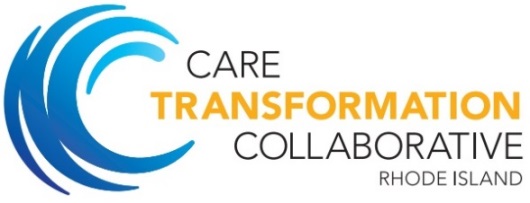 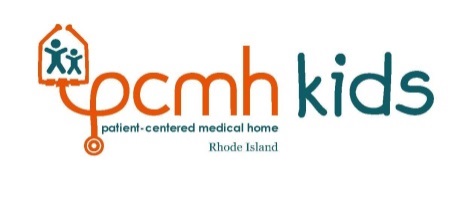 PCMH-Kids Behavioral Health Learning Collaborative		AGENDAApril 26, 2017Shriner’s Imperial Room at 1 Rhodes Place, Cranston, RI 7:00-7:30amBreakfast and Registration7:30-7:45amWelcome and IntroductionsSpeakerPatricia Flanagan, MD, Hasbro Pediatric Primary Care Clinic and PCMH-Kids Co-Chair7:45-7:55amNew Resource Tools for ADHD CareSpeakersElizabeth Cantor, Ph.D (Director of Outpatient Behavioral Health, CharterCARE Health Partners); andDebra Lobato, Ph.D (Director of Integrated Care and Director of Child Psychology at Rhode Island and Hasbro Children’s Hospitals. Professor (Clinical) Departments of Psychiatry and Pediatrics at Alpert Medical School of Brown University)7:55-8:25amADHD Project Story Board Review The six practices that participated in the ADHD learning collaborative will have a few minutes to showcase their project and story board.8:25-8:50amPractice Group  Story Board Review Practices representatives will have time to walk around, view other practices story board and ask questions.8:50-9:00amBreak 9:00-10:00amScreening for Postpartum Depression: Why Pediatricians MatterFacilitatorPatricia Flanagan, MD, Hasbro Pediatric Primary Care Clinic and  Co-Chair PCMH-KidsSpeakerMargaret Howard, Ph.D., Professor of Psychiatry and Human Behavior and Medicine10:00-10:20amAmerican Academy of Pediatrics (AAP) Perspective on Post-Partum Depression Screening PresentationSpeakerElizabeth Lange, MD, Coastal Waterman Pediatrics and Co-Chair PCMH-Kids10:20-11:00amFacilitated Team TimeParticipants will sit with their practice team to articulate their learning collaborative focus area and aim statement. Practice facilitators will be present to help practices create a plan of action so that practices will leave with concrete action steps and a clear idea of their continuous quality improvement cycles.11:00-11:45amAim Statement Report Out Participants will report out on the work completed with their practice teams on their aims statements.11:45am-12pmWrap Up SpeakersPatricia Flanagan, MD, Hasbro Pediatric Primary Care Clinic and Co-Chair PCMH-Kids; andElizabeth Lange, MD, Coastal Waterman Pediatrics and Co-Chair PCMH-Kids12:00pmLunchParticipants will be provided a lunch they may take with them or stay and network.